MCADAMS LADY GATOR CROSS COUNTRY SCHEDULE 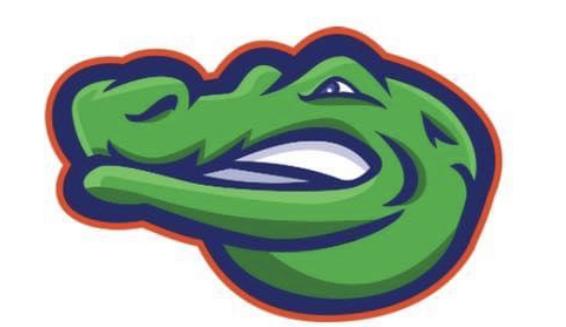 First practice October 20th DATE   	  	   HOST				OPPONENTS	        Oct 30th 	CLEAR LAKE INTERMEDIATE VLIS, SCIS, CIS, LCIS, MJHS, KJH Nov 6th 	SPACE CENTER INTERMEDIATE LCIS, BYIS, BIS, CIS, SIS, MJHNov 13th 		  MCADAMS JH		KJH, DJH,  FJH, BYIS, LCIS, CCISNov 29th		Challenger	ALLDec 5th 		Challenger	ALL*Races start at 4:45 or once all teams are present *Race Order: 7th Grade, followed by 8th grade 